ESCOLA _______________________________DATA:_____/_____/_____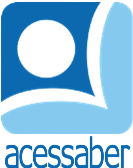 PROF:_______________________________________TURMA:_________NOME:______________________________________________________Atividade de fraçõesObserve as imagens abaixo e complete com a fração equivalente: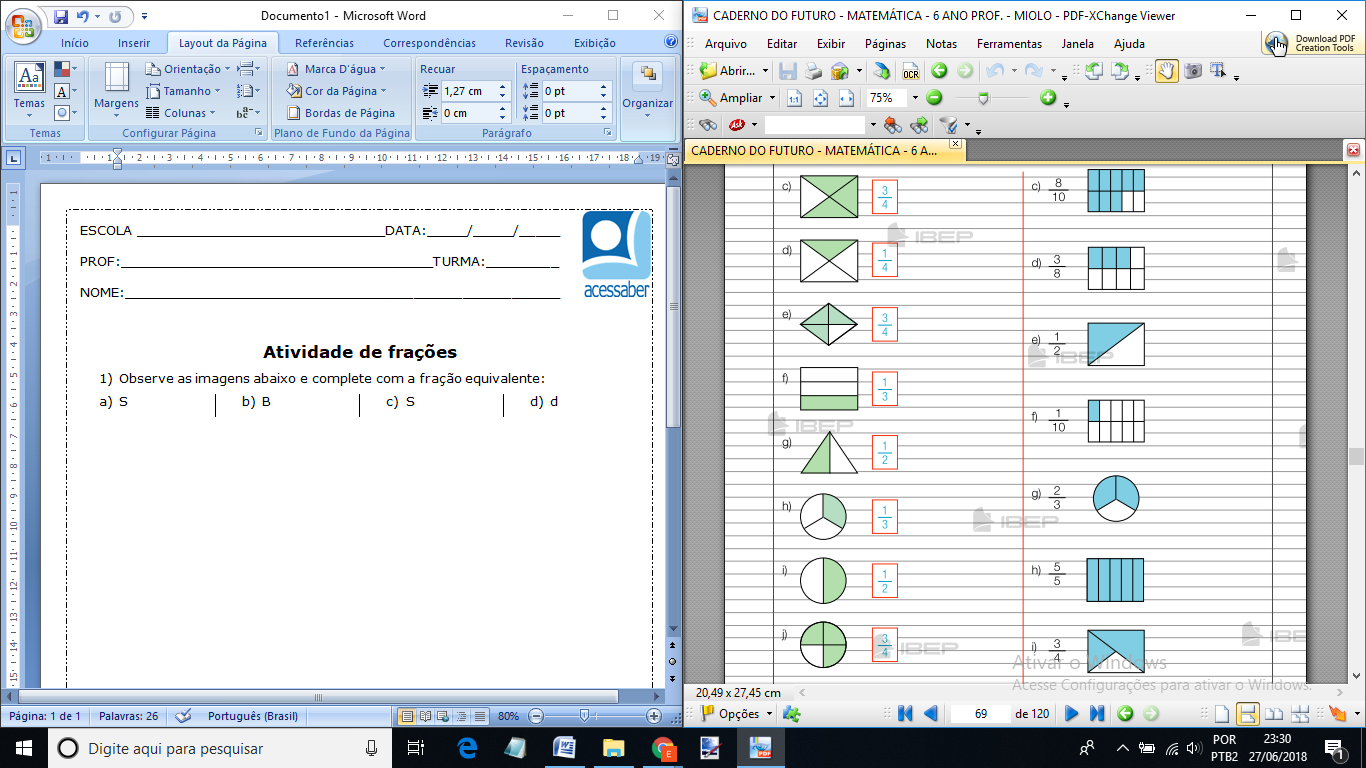  ___        _____________________Represente, por meio de figuras, as frações abaixo:31058673526383424Escreva como se lê:4 = 102 = 57 =85 =71 =43 =6